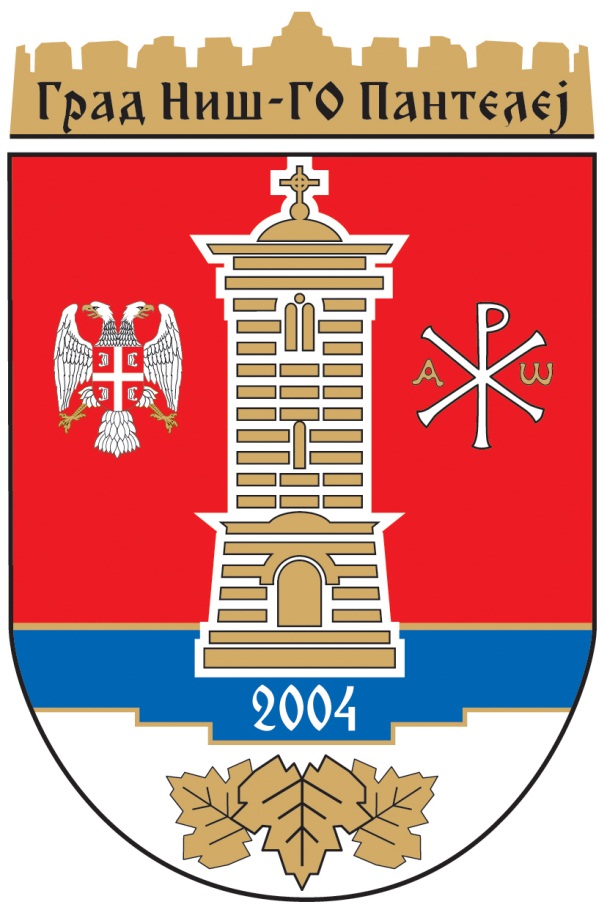 Ова контролна листа садржи две страницеНАДЗИРАНИ СУБЈЕКАТ		 М.П.		 КОМУНАЛНИ ИНСПЕКТОР  ________________________________		          _____________________________КЛ-ЈП-2КОНТРОЛНА ЛИСТА – КОРИШЋЕЊЕ ЈАВНИХ ПАРКИРАЛИШТАКОНТРОЛНА ЛИСТА – КОРИШЋЕЊЕ ЈАВНИХ ПАРКИРАЛИШТАКОНТРОЛНА ЛИСТА – КОРИШЋЕЊЕ ЈАВНИХ ПАРКИРАЛИШТАКОНТРОЛНА ЛИСТА – КОРИШЋЕЊЕ ЈАВНИХ ПАРКИРАЛИШТАКОНТРОЛНА ЛИСТА – КОРИШЋЕЊЕ ЈАВНИХ ПАРКИРАЛИШТАКОНТРОЛНА ЛИСТА – КОРИШЋЕЊЕ ЈАВНИХ ПАРКИРАЛИШТАКОНТРОЛНА ЛИСТА – КОРИШЋЕЊЕ ЈАВНИХ ПАРКИРАЛИШТАКОНТРОЛНА ЛИСТА – КОРИШЋЕЊЕ ЈАВНИХ ПАРКИРАЛИШТАКОНТРОЛНА ЛИСТА – КОРИШЋЕЊЕ ЈАВНИХ ПАРКИРАЛИШТАИНФОРМАЦИЈЕ О КОНТРОЛИСАНОМ СУБЈЕКТУИНФОРМАЦИЈЕ О КОНТРОЛИСАНОМ СУБЈЕКТУПравно лице/ физичко лице/ предузетникПравно лице/ физичко лице/ предузетникПодаци о контролисаном објектуПодаци о контролисаном објектуНазив/име и презиме субјекта:Адреса (улица и број)Град/градска општинаПИБ/ЈМБГМат.бр./Број личне картеВрста јавног паркиралишта:                                                                                              □ опште                                                                                                                                □ посебно    Врста јавног паркиралишта:                                                                                              □ опште                                                                                                                                □ посебно    Врста јавног паркиралишта:                                                                                              □ опште                                                                                                                                □ посебно    Врста јавног паркиралишта:                                                                                              □ опште                                                                                                                                □ посебно    Врста јавног паркиралишта:                                                                                              □ опште                                                                                                                                □ посебно    Врста јавног паркиралишта:                                                                                              □ опште                                                                                                                                □ посебно    Врста јавног паркиралишта:                                                                                              □ опште                                                                                                                                □ посебно    Врста јавног паркиралишта:                                                                                              □ опште                                                                                                                                □ посебно    Врста јавног паркиралишта:                                                                                              □ опште                                                                                                                                □ посебно    Врста јавног паркиралишта:                                                                                              □ опште                                                                                                                                □ посебно    Врста јавног паркиралишта:                                                                                              □ опште                                                                                                                                □ посебно    Врста јавног паркиралишта:                                                                                              □ опште                                                                                                                                □ посебно    р.б. питањепитањепитањеодговорброј бодова1.Корисник поштује забрану паркирања возила супротно саобраћајном знаку, хоризонталној и вертикалној сигнализацији (паркирање на претплатном паркинг месту, ометање коришћења паркиралишта и др.)?Корисник поштује забрану паркирања возила супротно саобраћајном знаку, хоризонталној и вертикалној сигнализацији (паркирање на претплатном паркинг месту, ометање коришћења паркиралишта и др.)?Корисник поштује забрану паркирања возила супротно саобраћајном знаку, хоризонталној и вертикалној сигнализацији (паркирање на претплатном паркинг месту, ометање коришћења паркиралишта и др.)?□ да (2 бода)           □ не (0 бодова)1.Корисник поштује забрану паркирања возила супротно саобраћајном знаку, хоризонталној и вертикалној сигнализацији (паркирање на претплатном паркинг месту, ометање коришћења паркиралишта и др.)?Корисник поштује забрану паркирања возила супротно саобраћајном знаку, хоризонталној и вертикалној сигнализацији (паркирање на претплатном паркинг месту, ометање коришћења паркиралишта и др.)?Корисник поштује забрану паркирања возила супротно саобраћајном знаку, хоризонталној и вертикалној сигнализацији (паркирање на претплатном паркинг месту, ометање коришћења паркиралишта и др.)?□ да (2 бода)           □ не (0 бодова)1.Корисник поштује забрану паркирања возила супротно саобраћајном знаку, хоризонталној и вертикалној сигнализацији (паркирање на претплатном паркинг месту, ометање коришћења паркиралишта и др.)?Корисник поштује забрану паркирања возила супротно саобраћајном знаку, хоризонталној и вертикалној сигнализацији (паркирање на претплатном паркинг месту, ометање коришћења паркиралишта и др.)?Корисник поштује забрану паркирања возила супротно саобраћајном знаку, хоризонталној и вертикалној сигнализацији (паркирање на претплатном паркинг месту, ометање коришћења паркиралишта и др.)?□ да (2 бода)           □ не (0 бодова)1.Корисник поштује забрану паркирања возила супротно саобраћајном знаку, хоризонталној и вертикалној сигнализацији (паркирање на претплатном паркинг месту, ометање коришћења паркиралишта и др.)?Корисник поштује забрану паркирања возила супротно саобраћајном знаку, хоризонталној и вертикалној сигнализацији (паркирање на претплатном паркинг месту, ометање коришћења паркиралишта и др.)?Корисник поштује забрану паркирања возила супротно саобраћајном знаку, хоризонталној и вертикалној сигнализацији (паркирање на претплатном паркинг месту, ометање коришћења паркиралишта и др.)?□ да (2 бода)           □ не (0 бодова)2.Корисник поштује забрану паркирања возила које није регистровано, односно чијој регистрационој налепници је истекао рок важења или возила на коме регистарске таблице односно регистарске налепнице нису постављене на прописан начин?Корисник поштује забрану паркирања возила које није регистровано, односно чијој регистрационој налепници је истекао рок важења или возила на коме регистарске таблице односно регистарске налепнице нису постављене на прописан начин?Корисник поштује забрану паркирања возила које није регистровано, односно чијој регистрационој налепници је истекао рок важења или возила на коме регистарске таблице односно регистарске налепнице нису постављене на прописан начин?□ да (2 бода)           □ не (0 бодова)2.Корисник поштује забрану паркирања возила које није регистровано, односно чијој регистрационој налепници је истекао рок важења или возила на коме регистарске таблице односно регистарске налепнице нису постављене на прописан начин?Корисник поштује забрану паркирања возила које није регистровано, односно чијој регистрационој налепници је истекао рок важења или возила на коме регистарске таблице односно регистарске налепнице нису постављене на прописан начин?Корисник поштује забрану паркирања возила које није регистровано, односно чијој регистрационој налепници је истекао рок важења или возила на коме регистарске таблице односно регистарске налепнице нису постављене на прописан начин?□ да (2 бода)           □ не (0 бодова)2.Корисник поштује забрану паркирања возила које није регистровано, односно чијој регистрационој налепници је истекао рок важења или возила на коме регистарске таблице односно регистарске налепнице нису постављене на прописан начин?Корисник поштује забрану паркирања возила које није регистровано, односно чијој регистрационој налепници је истекао рок важења или возила на коме регистарске таблице односно регистарске налепнице нису постављене на прописан начин?Корисник поштује забрану паркирања возила које није регистровано, односно чијој регистрационој налепници је истекао рок важења или возила на коме регистарске таблице односно регистарске налепнице нису постављене на прописан начин?□ да (2 бода)           □ не (0 бодова)2.Корисник поштује забрану паркирања возила које није регистровано, односно чијој регистрационој налепници је истекао рок важења или возила на коме регистарске таблице односно регистарске налепнице нису постављене на прописан начин?Корисник поштује забрану паркирања возила које није регистровано, односно чијој регистрационој налепници је истекао рок важења или возила на коме регистарске таблице односно регистарске налепнице нису постављене на прописан начин?Корисник поштује забрану паркирања возила које није регистровано, односно чијој регистрационој налепници је истекао рок важења или возила на коме регистарске таблице односно регистарске налепнице нису постављене на прописан начин?□ да (2 бода)           □ не (0 бодова)2.Корисник поштује забрану паркирања возила које није регистровано, односно чијој регистрационој налепници је истекао рок важења или возила на коме регистарске таблице односно регистарске налепнице нису постављене на прописан начин?Корисник поштује забрану паркирања возила које није регистровано, односно чијој регистрационој налепници је истекао рок важења или возила на коме регистарске таблице односно регистарске налепнице нису постављене на прописан начин?Корисник поштује забрану паркирања возила које није регистровано, односно чијој регистрационој налепници је истекао рок важења или возила на коме регистарске таблице односно регистарске налепнице нису постављене на прописан начин?□ да (2 бода)           □ не (0 бодова)3.Корисник поштује забрану остављања неисправног или хаварисаног возила, односно прикључног возила без сопственог погона на јавном паркиралишту?Корисник поштује забрану остављања неисправног или хаварисаног возила, односно прикључног возила без сопственог погона на јавном паркиралишту?Корисник поштује забрану остављања неисправног или хаварисаног возила, односно прикључног возила без сопственог погона на јавном паркиралишту?□ да (3 бода)           □ не (0 бодова)3.Корисник поштује забрану остављања неисправног или хаварисаног возила, односно прикључног возила без сопственог погона на јавном паркиралишту?Корисник поштује забрану остављања неисправног или хаварисаног возила, односно прикључног возила без сопственог погона на јавном паркиралишту?Корисник поштује забрану остављања неисправног или хаварисаног возила, односно прикључног возила без сопственог погона на јавном паркиралишту?□ да (3 бода)           □ не (0 бодова)3.Корисник поштује забрану остављања неисправног или хаварисаног возила, односно прикључног возила без сопственог погона на јавном паркиралишту?Корисник поштује забрану остављања неисправног или хаварисаног возила, односно прикључног возила без сопственог погона на јавном паркиралишту?Корисник поштује забрану остављања неисправног или хаварисаног возила, односно прикључног возила без сопственог погона на јавном паркиралишту?□ да (3 бода)           □ не (0 бодова)3.Корисник поштује забрану остављања неисправног или хаварисаног возила, односно прикључног возила без сопственог погона на јавном паркиралишту?Корисник поштује забрану остављања неисправног или хаварисаног возила, односно прикључног возила без сопственог погона на јавном паркиралишту?Корисник поштује забрану остављања неисправног или хаварисаног возила, односно прикључног возила без сопственог погона на јавном паркиралишту?□ да (3 бода)           □ не (0 бодова)4.Корисник поштује забрану заузимања паркинг места путем ограђивања, постављањем препрека или ометања паркирања осталих возила на други начин?Корисник поштује забрану заузимања паркинг места путем ограђивања, постављањем препрека или ометања паркирања осталих возила на други начин?Корисник поштује забрану заузимања паркинг места путем ограђивања, постављањем препрека или ометања паркирања осталих возила на други начин?□ да (4 бода)           □ не (0 бодова)4.Корисник поштује забрану заузимања паркинг места путем ограђивања, постављањем препрека или ометања паркирања осталих возила на други начин?Корисник поштује забрану заузимања паркинг места путем ограђивања, постављањем препрека или ометања паркирања осталих возила на други начин?Корисник поштује забрану заузимања паркинг места путем ограђивања, постављањем препрека или ометања паркирања осталих возила на други начин?□ да (4 бода)           □ не (0 бодова)4.Корисник поштује забрану заузимања паркинг места путем ограђивања, постављањем препрека или ометања паркирања осталих возила на други начин?Корисник поштује забрану заузимања паркинг места путем ограђивања, постављањем препрека или ометања паркирања осталих возила на други начин?Корисник поштује забрану заузимања паркинг места путем ограђивања, постављањем препрека или ометања паркирања осталих возила на други начин?□ да (4 бода)           □ не (0 бодова)4.Корисник поштује забрану заузимања паркинг места путем ограђивања, постављањем препрека или ометања паркирања осталих возила на други начин?Корисник поштује забрану заузимања паркинг места путем ограђивања, постављањем препрека или ометања паркирања осталих возила на други начин?Корисник поштује забрану заузимања паркинг места путем ограђивања, постављањем препрека или ометања паркирања осталих возила на други начин?□ да (4 бода)           □ не (0 бодова)5.Корисник поштује забрану прања и поправке возила и других радњи које доводе до прљања и уништавања јавног паркинга? Корисник поштује забрану прања и поправке возила и других радњи које доводе до прљања и уништавања јавног паркинга? Корисник поштује забрану прања и поправке возила и других радњи које доводе до прљања и уништавања јавног паркинга? □ да (2 бода)           □ не (0 бодова)5.Корисник поштује забрану прања и поправке возила и других радњи које доводе до прљања и уништавања јавног паркинга? Корисник поштује забрану прања и поправке возила и других радњи које доводе до прљања и уништавања јавног паркинга? Корисник поштује забрану прања и поправке возила и других радњи које доводе до прљања и уништавања јавног паркинга? □ да (2 бода)           □ не (0 бодова)5.Корисник поштује забрану прања и поправке возила и других радњи које доводе до прљања и уништавања јавног паркинга? Корисник поштује забрану прања и поправке возила и других радњи које доводе до прљања и уништавања јавног паркинга? Корисник поштује забрану прања и поправке возила и других радњи које доводе до прљања и уништавања јавног паркинга? □ да (2 бода)           □ не (0 бодова)НАПОМЕНА:НАПОМЕНА:НАПОМЕНА:УКУПАН БРОЈ БОДОВА:НАПОМЕНА:НАПОМЕНА:НАПОМЕНА:УКУПАН БРОЈ БОДОВА:РЕЗУЛТАТ НАДЗОРА У БОДОВИМА:РЕЗУЛТАТ НАДЗОРА У БОДОВИМА:Укупан могући број бодова:13УТВРЂЕНИ БРОЈ БОДОВА:Табела  ризика и бодоваТабела  ризика и бодоваТабела  ризика и бодоваТабела  ризика и бодоваТабела  ризика и бодоваТабела  ризика и бодоваСтепен ризикаНезнатанНизакСредњиВисокКритичанБрој бодова1311 - 129 - 106 - 80 - 5Утврђен ризик